On Your Patch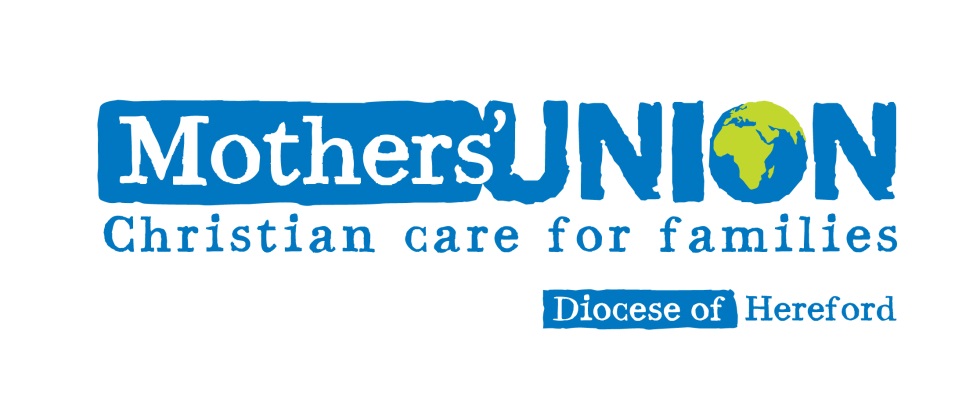 Mothers’ Union exists to:uphold Christ’s teaching on the nature of marriage & promote its wider understandingencourage parents to bring up their children in the faith and life of the churchmaintain a worldwide fellowship of Christians united in prayer, worship and servicepromote conditions in society favourable  to stable family life and the protection of childrenhelp those whose family life has met with adversitybut what is needed on your patch?We are prayerful, and practical – but also pragmatic. We are few in number, and the simple reality is we can’t undertake big projects on our own. We don’t have the resources for that BUT we can help, and work in partnership with others who are working in their local communities on initiatives that accord with our aims.So, what is on your patch, that you could help support? Here are a few ideas:volunteering at parent and toddler groupsvolunteering at the local Contact Centre, so children can see their parents in the midst of family breakdownshearing children read in schoolshelping lead assemblies in schoolshelping distribute meals for Meals on Wheelsassisting with community transport schemes, and sharing transport – offering liftsraising awareness of existing support, and advice networks – CAB, WISH, parish councils, church groups, and other community groupsvolunteering for community libraries and museumskeeping in touch with elderly parishioners and church membersvisiting people in residential care homes, hospitals and hospicesbefriending young families, especially new parents who may be feeling isolatedoffering to babysitacting as “Rent-a-Gran” for anyone who would value an older friend and mentorworking with “knit and knatter” and craft groups to make activity quilts and twiddle muffscollecting household goods for our Crisis Intervention storebefriending refugees and migrant workers, for example, inviting them to church social eventssupporting our food banks with supplies and volunteerssupporting initiatives in churches and communities – such as Messy Church, Open the Book, the Pub is the Hub, Home Start, engaging with marriage preparation, and baptism preparation, supporting the bereaved and grievingsupporting Fair Trade stalls and eventssigning petitions and joining campaigning groups that support those in needand above all PRAY for your neighbours!